РЕГИОНАЛЬНАЯ СИСТЕМА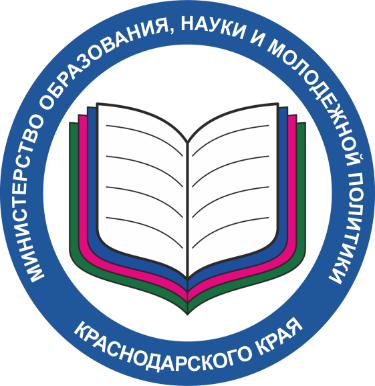 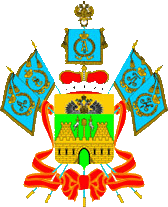 обеспечения профессионального развития педагогических работников Краснодарского краяУтверждена приказом министерства образования, науки и молодежной политики Краснодарского краяМ-8. Мониторинг по реализации сетевого взаимодействия педагогов (методических объединений, профессиональных сообществ педагогов)на региональном уровне Описание мониторинга показателей.Целью мониторинга является получение объективной и достоверной информации о реализации сетевого взаимодействия педагогов (методических объединений, профессиональных сообществ педагогов) на региональном уровне.Показатели мониторингаНаличие нормативного акта, сетевого взаимодействия педагогов (методических объединений, профессиональных сообществ педагогов) на региональном уровне;Доля педагогических работников, включенных в сетевое взаимодействие педагогов (методических объединений, профессиональных сообществ педагогов) на региональном уровне;Доля образовательных организаций, педагогические работники которых включены в сетевое взаимодействие педагогов (методических объединений, профессиональных сообществ педагогов) на региональном уровне;Доля педагогических работников, принявших участие в мероприятиях регионального и федерального уровня в рамках сетевого взаимодействия (методических объединений, профессиональных сообществ педагогов) на региональном уровне.Характеристика показателейПоказатель № 1 Наличие нормативного акта, сетевого взаимодействия педагогов (методических объединений, профессиональных сообществ педагогов) на региональном уровнеа) оцениваемые параметры: отсутствие/наличие; полнота и качество нормативной базы;б) единицы измерения параметров: 1 – проявление показателя, 0 – отсутствие;в) методы сбора данных: аудит документационного обеспечения;г) модель интерпретации данных: {0; 1; 2}.Показатель № 2 Доля педагогических работников, включенных в сетевое взаимодействие педагогов (методических объединений, профессиональных сообществ педагогов) на региональном уровнеа) оцениваемые параметры: соотношение числа педагогических работников, включенных в сетевое взаимодействие педагогов (методических объединений, профессиональных сообществ педагогов) на региональном уровне к общему количеству педагогических работников региона;б) единицы измерения параметров: процент;в) методы сбора данных: анализ статистических данных ФСН ОО-1, и оперативные данные ЦНППМ и муниципальных органов управления образованием;г) модель интерпретации данных: отношение между долями соответствующих оценок по соответствующим параметрам.Показатель № 3 Доля образовательных организаций, педагогические работники которых включены в сетевое взаимодействие педагогов (методических объединений, профессиональных сообществ педагогов) на региональном уровнеа) оцениваемые параметры: соотношение числа образовательных организаций, педагоги которых включены в сетевое взаимодействие педагогов (методических объединений, профессиональных сообществ педагогов) на региональном уровне, к общему количеству образовательных организаций региона;б) единицы измерения параметров: процент;в) методы сбора данных: анализ статистических данных ФСН ОО-1, и оперативные данные ЦНППМ и муниципальных органов управления образованием.Показатель № 4 Доля педагогических работников, принявших участие в мероприятиях регионального и федерального в рамках сетевого взаимодействия педагогов (методических объединений, профессиональных сообществ педагогов)а) оцениваемые параметры: соотношение числа педагогических работников, принявших участие в мероприятиях регионального и федерального в рамках сетевого взаимодействия педагогов (методических объединений, профессиональных сообществ педагогов), к общему количеству педагогических работников региона;б) единицы измерения параметров: процент;в) методы сбора данных: анализ статистических данных ФСН ОО-1, и оперативные данные ЦНППМ и муниципальных органов управления образованием.